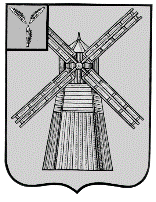 СОБРАНИЕ ДЕПУТАТОВПИТЕРСКОГО МУНИЦИПАЛЬНОГО РАЙОНАСАРАТОВСКОЙ ОБЛАСТИРЕШЕНИЕс.Питеркаот 1 марта 2023 года                     					    №70-16О проекте решения Собрания депутатов Питерского муниципального района «О внесении изменений и дополнений в Устав Питерского муниципального района Саратовской области»На основании Федерального закона от 6 октября 2003 года №131-ФЗ «Об общих принципах организации местного самоуправления в Российской Федерации», Федерального закона от 21 июля 2005 года №97-ФЗ «О государственной регистрации уставов муниципальных образований», Федерального закона от 14 марта 2022 года №60-ФЗ «О внесении изменений в отдельные законодательные акты Российской Федерации» Федерального закона от 6 февраля 2023 года №12-ФЗ «О внесении изменений в Федеральный закон «Об общих принципах организации публичной власти в субъектах Российской Федерации» и отдельные законодательные акты Российской Федерации», Закона Саратовской области от 20 декабря 2022 года №169-ЗСО «О внесении изменений в статью 74 Устава (основного закона) Саратовской области», Собрание депутатов Питерского муниципального района РЕШИЛО:1.Внести в Устав Питерского муниципального района принятый решением районного Совета объединенного муниципального образования Питерского района  Саратовской  области от 3 декабря 2005 года №43-1 (с изменениями от 24 августа 2006 года №8-4, от 24 августа 2006 года №8-4, от 26 октября 2007 года №20-17, от 28 февраля 2011 года №61-1, от 8 июня 2012 года №17-1, от 11 июня 2013 года № 28-1, от 21 июля 2014 года №43-1, от 11 июня 2015 года №53-1, от 6 мая 2016 года №63-1, от 23 мая 2017 года №9-9, от 20 ноября 2017 года №16-24, от 9 июля 2018 года №23-11, от 30 ноября 2018 года №27-8, от 25 марта 2019 года №31-5, от 23 декабря 2019 года №38-4, от 21 декабря 2020 года №46-17, от 24 сентября 2021 года №53-10, от 30 августа 2022 года №64-14) следующие изменения и дополнения:1.1.в части 1 статьи 4:1.1.1.п.6 изложить в новой редакции:«6)полномочия по решению вопросов местного значения в сфере создания условий для предоставления транспортных услуг населению и организации транспортного обслуживания населения осуществляются в соответствии с Законом Саратовской области от 28 декабря 2021 года №160-ЗСО «О перераспределении между органами государственной власти Саратовской области и органами местного самоуправления в Саратовской области полномочий по организации регулярных перевозок пассажиров и багажа автомобильным транспортом и городским наземным электрическим транспортом и внесении изменений в Закон Саратовской области «О наделении органов местного самоуправления отдельными государственными полномочиями по установлению регулируемых тарифов на регулярные перевозки пассажиров и багажа автомобильным транспортом и городским наземным электрическим транспортом по муниципальным маршрутам регулярных перевозок в Саратовской области;»;1.1.2.п.15. изложить в новой редакции:«15)полномочия по решению вопросов местного значения в градостроительной сфере осуществляются в соответствии с Законом Саратовской области от 26 октября 2022 года №118-ЗСО «О перераспределении отдельных полномочий в области градостроительной деятельности между органами местного самоуправления Саратовской области и органами государственной власти Саратовской области;»;1.1.3.дополнить п.36 следующего содержания:«36)полномочия по решению вопросов местного значения в сфере земельных правоотношений осуществляются в соответствии с Законом Саратовской области от 31 октября 2022 года №119-ЗСО «О перераспределении отдельных полномочий в области земельных отношений между органами местного самоуправления муниципальных районов, городских округов, городских поселений Саратовской области и органами государственной власти Саратовской области.»;1.2.В статье 8 слова «избирательная комиссия» и «избирательной комиссией муниципального района» заменить словами «избирательная комиссия, организующая подготовку и проведение выборов в органы местного самоуправления, местного референдума» в соответствующих падежах;1.3.в статье 20:1.3.1.в части 1 слова «избирательной комиссии муниципального района» заменить словами «избирательной комиссии, организующей подготовку и проведение выборов в органы местного самоуправления, местного референдума»;1.3.2.в части 2 слова «избирательной комиссии муниципального района» заменить словами ««избирательной комиссии, организующей подготовку и проведение выборов в органы местного самоуправления, местного референдума»;1.4.дополнить статьей 25.1. следующего содержания:«25.1. Отчет главы муниципального района перед населением 1.В целях информирования населения в соответствии с федеральным законом глава муниципального района не реже одного раза в полгода отчитывается о деятельности органов местного самоуправления и должностных лиц местного самоуправления в ходе встреч с населением каждого населенного пункта, входящего в состав муниципального района (далее - население).2.График проведения отчета перед населением и круг вопросов, обсуждаемых на собрании с населением, на очередной календарный год утверждается ежегодно распоряжением администрации муниципального района в срок не позднее 30 декабря года, предшествующего отчетному.В течение года допускается корректировка графика отчета главы муниципального района перед населением по предложению муниципальных учреждений, трудовых коллективов, организаций, населения с внесением изменений в соответствующее распоряжение администрации муниципального района. Предложения направляются главе муниципального района не позднее, чем за 20 дней до дня проведения собрания.3.Информация о времени и месте проведения отчета должна быть доведена до сведения населения не позднее, чем за 14 дней до дня проведения отчета путем официального опубликования в районной газете «Искра» и размещения в сети Интернет на официальном сайте администрации Питерского муниципального района Саратовской области http://питерка.рф (свидетельство о регистрации Эл №ФС77-74572 от 14.12.2018 г.).Отчет главы муниципального образования перед населением проводится в публичных местах (учреждения культуры, образования, административные здания).В случае если отведенное помещение не может вместить всех желающих присутствовать на собрании, органы местного самоуправления обязаны обеспечить трансляцию хода собрания на официальной странице администрации (главы) муниципального района в социальных сетях.4.До начала собрания проводится регистрация участников собрания.По итогам отчета в течение 7 дней оформляется протокол, который утверждается главой муниципального района.В протокол включаются вопросы, заданные главе муниципального образования в ходе собрания, сроки исполнения и ответственные лица за решение того или иного вопроса, также прилагается список лиц, принявших участие в собрании. 5.По завершении выступления все желающие могут задать вопросы главе муниципального образования.6.Общественно значимые вопросы, поднятые в ходе отчета главы муниципального образования перед населением, включаются в план работы органов местного самоуправления муниципального района.7.Отчет главы муниципального района и ответы на общественно значимые вопросы подлежат официальному опубликованию в районной газете «Искра» и размещению в сети Интернет на официальном сайте администрации Питерского муниципального района Саратовской области http://питерка.рф (свидетельство о регистрации Эл №ФС77-74572 от 14.12.2018 г.).».1.5.статью 31 исключить.2. Опубликовать настоящее решение в районной газете «Искра».Председатель Собрания депутатов Питерского муниципального районаГлава Питерского муниципального района                                     В.П.Андреев                                   Д.Н.Живайкин